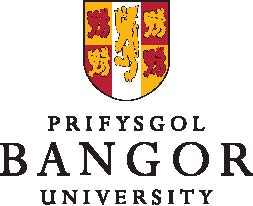 GOLCHWCH EICH DWYLOWASH YOUR HANDS